О создании комиссии по проведению Всероссийской переписи населения 2020 года на территории сельского поселения Явгильдинский сельсовет  муниципального района Караидельский район Республики БашкортостанВ соответствии с Федеральным законом от 25.01.2002 N 8-ФЗ "О Всероссийской переписи населения", постановлением Правительства Российской Федерации от 29.09.2017 N 1185 "Об образовании Комиссии Правительства Российской Федерации по проведению Всероссийской переписи населения 2020 года", постановлением Правительства Республики Башкортостан от 17 апреля 2019 г. N 233 "О Комиссии при Правительстве Республики Башкортостан по проведению в Республике Башкортостан Всероссийской переписи населения 2020 года" в целях своевременного выполнения комплекса работ  по подготовке и проведению Всероссийской переписи населения 2020 года на территории  сельского поселения Явгильдинский сельсовет  муниципального района  Караидельский район   Администрация   муниципального района  постановляю:1. Создать Комиссию по проведению Всероссийской переписи населения 2020 года на территории сельского поселения Явгильдинский сельсовет  муниципального района  Караидельский район Республики Башкортостан и утвердить прилагаемый ее состав.2. Утвердить Положение о Комиссии по проведению Всероссийской переписи населения 2020 года на территории сельского поселения Явгильдинский сельсовет  муниципального района  Караидельский район Республики Башкортостан согласно приложению к настоящему постановлению.       3. Контроль исполнения данного постановления оставляю за собой.Глава сельского поселения                                                       Ф.М.Илалов Приложениек постановлению главы сельского поселения Явгильдинский сельсовет муниципального района Караидельский районот «____»_______ 2019 г. N ________ПОЛОЖЕНИЕО Комиссии по проведению Всероссийской переписи населения 2020 года на территории сельского поселения Явгильдинский сельсовет  муниципального района  Караидельский район Республики Башкортостан1. Комиссия по проведению Всероссийской переписи населения 2020 года (далее - Комиссия) образована в целях своевременного выполнения мероприятий по подготовке и проведению Всероссийской переписи населения 2020 года на территории муниципального района Караидельский район  Республики Башкортостан.2. Комиссия в своей деятельности руководствуется  Конституцией Российской Федерации, постановлениями и распоряжениями Правительства Российской Федерации, Указами и распоряжениями Президента Российской Федерации, постановлениями и распоряжениями Правительства Республики Башкортостан, законами Республики Башкортостан, правовыми актами Администрации муниципального района Караидельский район  Республики Башкортостан, а также настоящим Положением.3. Основными задачами Комиссии являются:1) обеспечение согласованных действий территориальных подразделений федеральных органов исполнительной власти, органов исполнительной власти Республики Башкортостан и органов местного самоуправления муниципального района  по подготовке и проведению Всероссийской переписи населения 2020 года на территории сельского поселения Явгильдинский сельсовет  муниципального района  Республики Башкортостан Караидельский район ;2) оперативное решение вопросов, связанных с подготовкой и проведением Всероссийской переписи населения 2020 года на территории сельского поселения Явгильдинский сельсовет  муниципального района Караидельский район Республики Башкортостан.4. Комиссия для решения возложенных на нее задач:1) рассматривает вопросы взаимодействия территориальных подразделений федеральных органов исполнительной власти, органов исполнительной власти Республики Башкортостан и органов местного самоуправления муниципального района  Караидельский район Республики Башкортостан по подготовке и проведению Всероссийской переписи населения 2020 года;2) осуществляет контроль за ходом подготовки и проведения Всероссийской переписи населения 2020 года на территории сельского поселения Явгильдинский сельсовет  муниципального района Караидельский район  Республики Башкортостан;3) утверждает организационный план проведения Всероссийской переписи населения 2020 года на территории сельского поселения Явгильдинский сельсовет  муниципального района Караидельский район    Республики Башкортостан;4) принимает решения по вопросам организации:привлечения граждан, проживающих на территориях сельского поселения Явгильдинский сельсовет  к сбору сведений о населении;обеспечения безопасности лиц, осуществляющих сбор сведений о населении, сохранности переписных листов и иных документов переписи населения;осуществления полномочий Российской Федерации по подготовке и проведению Всероссийской переписи населения 2020 года в части: обеспечения помещениями, охраняемыми, оборудованными мебелью, средствами связи и пригодными для обучения и работы лиц, привлекаемых к сбору сведений о населении; обеспечения охраняемыми помещениями для хранения переписных листов и иных документов Всероссийской переписи населения 2020 года; предоставления необходимых транспортных средств и средств связи для проведения Всероссийской переписи населения 2020 года;уточнения картографических материалов (схематических планов   сельских поселений, карт административных районов), необходимых для проведения Всероссийской переписи населения 2020 года;актуализации адресного хозяйства (наличие аншлагов с указанием названий улиц, номеров домов, подъездов и квартир) в населенных пунктах и устранения выявленных недостатков;обеспечения доступа на территории жилищных комплексов, садоводческих, огороднических, дачных некоммерческих объединений граждан и др.;выделения специально оборудованных мест для размещения печатных агитационных материалов, касающихся Всероссийской переписи населения 2020 года;проведения соответствующий информационно-разъяснительной работы на территории Республики Башкортостан.5. Для осуществления функций Комиссия вправе:1) запрашивать в установленном порядке у территориальных подразделений федеральных органов исполнительной власти, органов исполнительной власти Республики Башкортостан и органов местного самоуправления муниципального района  Караидельский район Республики Башкортостан необходимые материалы по вопросам подготовки и проведения Всероссийской переписи населения 2020 года;3) направлять в территориальные подразделения федеральных органов исполнительной власти, органы исполнительной власти Республики Башкортостан и органы местного самоуправления муниципального района Караидельский район Республики Башкортостан предложения по вопросам подготовки и проведения Всероссийской переписи населения 2020 года на территории муниципального района  Караидельский район  Республики Башкортостан;решением возложенных на Комиссию задач.6. Комиссия формируется на представительной основе. В состав Комиссии включаются представители администрации сельского поселения  Явгильдинский сельсовет,  а также  представители  научных, общественных объединений, религиозных организаций и средств массовой информации.7. Председатель Комиссии руководит деятельностью Комиссии, определяет порядок рассмотрения вопросов, утверждает планы работы Комиссии и повестку заседания Комиссии, ведет заседание Комиссии, обеспечивает исполнение возложенных на Комиссию задач.Во время отсутствия председателя Комиссии его обязанности исполняет заместитель председателя Комиссии.8. Заседания Комиссии проводятся не реже одного раза в квартал в соответствии с планом работы Комиссии, утвержденным председателем Комиссии.Заседание Комиссии считается правомочным, если на нем присутствует более половины членов Комиссии.Член Комиссии в случае невозможности его участия в заседании Комиссии вправе направить в письменной форме свои предложения и замечания по существу рассматриваемых вопросов.9. Решения Комиссии принимаются простым большинством голосов присутствующих на заседании членов Комиссии путем открытого голосования. В случае равенства голосов решающим является голос председательствующего на заседании Комиссии.Решения Комиссии оформляются протоколом заседания, который подписывается председателем Комиссии или его заместителем, председательствующим на заседании Комиссии.10. Секретарь Комиссии организует проведение заседания Комиссии, формирует повестку дня заседания, информирует членов Комиссии об очередном заседании, а также ведет и оформляет протокол ее заседания.11. Решение о прекращении деятельности Комиссии принимается Главой сельского поселения Явгильдинский сельсовет   муниципального района Караидельский район.  СОСТАВКомиссии по проведению Всероссийской переписи населения 2020 года на территории сельского поселения Явгильдинский сельсовет муниципального района  Караидельский район Республики Башкортостан Каюмова Р.А.                      – Управляющий делами   администрации  сельского поселения  Явгильдинский сельсовет секретарь  КомиссииМуллаярова Л.М.                 – Методист СДК д.Тайкаш муниципального района  Караидельский район Республики Башкортостан (по согласованию)Максютова Р.Г.                  –Методист СК д.Явгильдино муниципального района  Караидельский район Республики Башкортостан (по согласованию)Калямов Ф.Ф.                     – староста д.Тайкаш муниципального района  Караидельский район Республики Башкортостан (по согласованию)Гайсин А.З.                            -  староста д.Явгильдино муниципального района  Караидельский район Республики Башкортостан   (по согласованию)     Глава сельского поселения:                                                              Ф.М.ИлаловҘ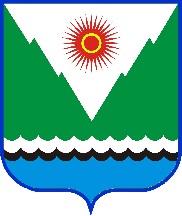 арарпостановление«11» июля  2019 й.№ 38    «11» июль 2019 г.Приложениек постановлению главы сельского поселения Явгильдинский сельсовет муниципального района Караидельский районот «____»_______ 2019 г. N ________Илалов Ф.М. -Глава сельского поселения  Явгильдинский сельсовет  - председатель КомиссииСагатдинов Д.Г.Члены Комиссии:-Техник-программист  администрации  сельского поселения  Явгильдинский сельсовет заместитель председателя Комиссии